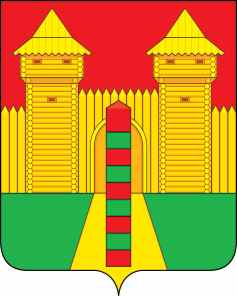 АДМИНИСТРАЦИЯ  МУНИЦИПАЛЬНОГО  ОБРАЗОВАНИЯ «ШУМЯЧСКИЙ   РАЙОН» СМОЛЕНСКОЙ  ОБЛАСТИРАСПОРЯЖЕНИЕот 21.09.2022г. № 211-р          п. ШумячиРуководствуясь Федеральным законом от 06.10.2003 г. № 131-ФЗ «Об              общих принципах организации местного самоуправления в Российской                        Федерации», постановлением Правительства Российской Федерации  от 06.05.2011 г. № 354 «О предоставлении коммунальных услуг собственникам и пользователям помещений в многоквартирных домах и жилых домов»,                      постановлением Государственного комитета Российской Федерации по                       строительству и жилищно-коммунальному комплексу от 27.09.2003 г. № 170 «Об утверждении Правил и норм технической эксплуатации жилищного фонда», Уставом муниципального образования «Шумячский район» Смоленской                    области, в целях нормативного обеспечения централизованным отоплением населения, объектов социально-культурного и бытового назначения в                        осенне-зимний период 2022/2023 гг., в связи с ожидаемым  понижением                    среднесуточной температуры наружного воздуха, учитывая начало сезона                 инфекционных заболеваний и опасность распространения короновирусной               инфекции:Теплоснабжающим организациям (МУП «Шумячское РПО КХ,               Рославльскому  филиалу ООО «Смоленскрегионтеплоэнерго») начать                        отопительный сезон для объектов социально-культурного быта  и жилищного фонда с 22 сентября 2022 года. Контроль за исполнением настоящего распоряжения возложить на заместителя Главы муниципального образования «Шумячский район»                          Смоленской области Н.М. Елисеенко.О начале отопительного сезона2022/2023 гг.  И.п. Главы муниципального образования «Шумячский район» Смоленской областиГ.А. Варсанова